保護者向けセミナー　申込書以下の①～③いずれかの方法でお申込みください。①申込フォームから必要事項を送信（QRコードも可）https://forms.gle/NJTVwSmrYkS93ArT8　※雇用人材協会ホームページからアクセスできます。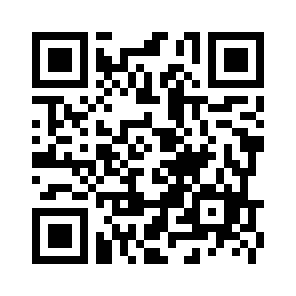 ②申込書に必要事項を記入してファックスを送信　ファックス：029-300-1739③メールにて以下の内容を送信　　　メール：jimukyoku@koyou-jinzai.org※雇用人材協会ホームページから、様式（Word・PDF）をダウンロードできます。学校名担当者役職担当者氏名連 絡 先TELFAXFAXメール第一希望　　　　年　　月　　日（　　）【時間】　　　：　　　～　　　：　対象学年　　年 　（　就職　・　進学　・　学年全体　）　　【生徒数】約　　　　名学年　　年 　（　就職　・　進学　・　学年全体　）　　【生徒数】約　　　　名テーマ第二希望　　　　年　　月　　日（　　）【時間】　　　：　　　～　　　：　対象学年　　年 　（　就職　・　進学　・　学年全体　）　　【生徒数】約　　　　名学年　　年 　（　就職　・　進学　・　学年全体　）　　【生徒数】約　　　　名テーマ●要望等ございましたら、ご記入ください。●要望等ございましたら、ご記入ください。●要望等ございましたら、ご記入ください。